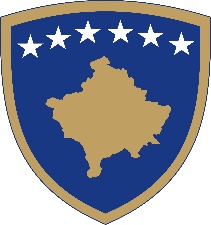 Republika e Kosovës		Republika Kosova - Republic of KosovoQeveria - Vlada - GovernmentMinistria e Financave – Ministarsvo za Finansije – Ministry of FinanceDepartamenti Ligjor - Departman Zakondovodni - Legal Department ____________________________________________________________________________DOKUMENT KONSULTIMI për PROJEKTLIGJIN PËR RIMËKËMBJËN EKONOMIKE - COVID-19Datë: Korrik 2020PËRMBLEDHJE E SHKURTËR RRETH PROJEKTLIGJIT PËR RIMËKËMBJËN EKONOMIKE - COVID-19HyrjePandemia Covid-19 është përcjellë me shumë të panjohura dhe sfida të pashembullta për sistemin shëndetësor dhe si dhe për marrëdhëniet sociale - ekonomike në mbarë botën. Më shumë se gjysma e shteteve anëtare të BE-së shpallën gjendje të jashtëzakonshme. Sipas parashikimeve e institucioneve përgjegjëse, situata e pandemisë pritet të zgjasë edhe më tej, gjë që e bënë situatën edhe më të vështirë. Shumë masa kufizuese u ndërmorën nga Qeveria e Republikës së Kosovës për të të ngadalësuar përhapjen e virusit. Këto masa u shoqëruan me shumë ne pasoja negative për ekonominë të cilat pritet të kenë pasoja afatgjate. Nevoja që të kemi një ligj për rimëkëmbjen ekonomike pas shfaqjes së pandemisë Covid-19, për të ndihmuar ekonominë e Republikës së Kosovës, tani është më se e domosdoshme.Projektligji për rimëkëmbjen ekonomike – Covid-19, ka për qëllim ti relaksoj kufizimet ligjore të cilat ekzistojnë në shumë ligje që prekin kryesisht çështjet financiare.Projektligji ka një qasje horizontale, të ndryshimit të ligjeve, që në gjuhën juridike njihet me termin “omnibus”. Ligjet omnibus zakonisht miratohen në rrethana të jashtëzakonshme, kur paraqitet nevoja të ndryshohen shumë ligje, kurse rrethanat nuk janë të favorshme që ato të bëhen në procedurën e rregullt të miratimit të ligjeve. Precedentët e ligjeve omnibus janë të njohura në ligjet financiare. Bashkimi Evropian në vitin 2018 miratoi një rregullore omnibus, po ashtu në të njëjtin vit Luksemburgu miratoi  një ligj omnibus në sektorin financiar.Miratimi i Projektligjit për rimëkëmbjen ekonomike – Covid-19 është i natyrës urgjente. Ne jemi munduar është të i shfrytëzojmë infrastrukturën e përshtatshme ligjore në funksion të veprimit sa më të shpejt, duke shkurtuar periudhën e afateve të konsultimeve paraprake dhe konsultimeve publike. Nevoja të veprohet shpejt në rimëkëmbjen e ekonomike të Republikës së Kosovës, është më se evidente.Dokumentet zyrtare mbi të cilat bazohet ProjektligjiQeveria e Kosovës në Programin Qeverisës i kushton një vëmendje të veçantë menaxhimit të pandemisë COVID-19. Qeveria ka paraparë një kapitull të veçantë të titulluar “Rimëkëmbja Ekonomike Pas Pandemisë”.Në këtë kapitull janë parashikuar masat e menjëhershme për parandalim të daljes së bizneseve nga tregu dhe masat për rimëkëmbje për 2020 dhe 2021. Objektivat  e ProjektligjitProjektligji për Rimëkëmbjen Ekonomike - Covid-19 synon krijimin e hapësirës së mjaftueshme ligjore, për zbatimin e masave për rimëkëmbjen ekonomike që parashihen në Programin Qeverisës.Qeveria e Kosovës në Programin Qeverisës në nënkapitullin Masat për rimëkëmbje për 2020 dhe 2021, parasheh 9 masa, shumicën e të cilave i adreson edhe Projektligji.Masat në Programin Qeverisës janë:Lehtësimi i qasjes në financim;Zvogëlimi i barrës tatimore; Masat për mbështetje të punësimit; Bujqësi; Masat për stimulim të  kërkesës agregate; Mbështetje për ndërmarrje publike për operim të rregullt dhe investime kapitale të rëndësisë strategjike; Rishikimi i buxhetit për 2020 dhe relaksimi i kufizimeve fiskale dhe i borxhit publik; Masa mbështetëse për ekonomi nga sektori financiar; Mobilizimi për financimin e masave.Masat e parapara për rimëkëmbje ekonomike do të realizohen në bashkëpunim të ngushtë me asociacionet e biznesit, komunat, institucionet vendore dhe ndërkombëtare, shoqërinë civile, mediat etj. Me ketë Projektligj janë paraparë të plotësohen dhe ndryshohen disa ligje. Ndër më të rëndësishme janë: Plotësimi dhe ndryshimi i Ligjit Nr. 05/L-057 për Themelimin e Fondit Kosovar për Garanci Kreditore,  Plotësimi dhe ndryshimi i Ligjit Nr. 04/L-101 për Fondet Pensionale të Kosovës, i plotësuar dhe ndryshuar me Ligji Nr. 04/L-115, me Ligjin 04/L-168 dhe Ligji Nr. 05/L-116,  Plotësimi dhe ndryshimi i Ligjit Nr. 05/L -028 për Tatimin në të Ardhurat Personale,  Plotësimi dhe ndryshimi i Ligjit Nr. 05/L-037 për Tatimin mbi Vlerën e Shtuar,  Plotësimi dhe ndryshimi i i Ligjit Nr. 03/L-048 për Menaxhimin e Financave Publike dhe Përgjegjësitë, i Plotësuar dhe Ndryshuar me Ligjin Nr. 03/L- 221, Ligjin Nr. 04/L-116, me Ligjin Nr. 04/L-194, me Ligjin Nr. 05/L-063 dhe me Ligjin Nr. 05/L-007,  Plotësimi dhe ndryshimi i Ligjit Nr.06/L-105 për Tatimin në të Ardhurat e Korporatave,  Plotësimi dhe ndryshimi i Ligji Nr. 03/L-222 për Administratën Tatimore dhe Procedurat, i plotësuar dhe ndryshuar me Ligjin Nr. 04/L- 102, me Ligjin 04/L-1151 dhe me Ligjin nr. 04/L-223 dhe Plotësimi dhe ndryshimi i Ligjit Nr. 04/L-034 për Agjencinë Kosovare të Privatizimit, i ndryshuar dhe plotësuar me Ligjin Nr. 04/L-115, me Ligjin 05/L-080 dhe me Ligjin Nr. 06/L-023.Nevojat/problemet kryesore që adreson Projektligji për Rimëkëmbjen Ekonomike - Covid-19Pandemia Covid-19 ka krijuar nevoja të shtesë për sistemin shëndetësorë dhe në tërësi për ekonominë e Kosovës. Askush nuk mund të parashikoj me saktësi ndikimet e pandemisë Covid-19 pa përfunduar në tërsi, mirëpo ajo është dihet tashmë është dëmet e konsiderueshme ekonomike që janë shkaktuar dhe pritet të shkaktohen.Projektligji adreson nevojat që kanë në veçanti bizneset për përballuar situatën e rënduar. veçanërisht sektorët që fokusohen në prodhim, punësim dhe eksporte.Roli i publikut të gjerë dhe shoqërisë civile Meqenëse ky Projektligj afekton të gjithë qytetarët e Republikës së Kosovës në këtë periudhë të vështirë ekonomike si dhe pasojat e implementimit do të zgjasin edhe në vitet në vazhdim, roli i qytetarëve dhe shoqërisë civile është tejet i rëndësishëm.Edhe pse periudha e konsultimeve publike me vendim të Zyrës së Kryeministrit është shkurtuar për shkak të urgjencës së veprimit, inkurajomë qytetarët dhe pjesëtarët e shoqërisë civile që brenda afatit të dërgojnë komentet dhe sugjerimet e tyre në lidhje me Projektligjin për Rimëkëmbjen Ekonomike - Covid-19. Temat e konsultimitPalët e interesit kanë mundësinë të japin kontributin në përmirësimin e të gjithë kapitujve dhe neneve të Projektligjit për Rimëkëmbjen Ekonomike - Covid-19.Hapat që pasojnë procesi e konsultimitPas finalizimit të procesit të konsultimit publik, planifikohet që komentet e pranuara shqyrtohen në grupin punues përgjegjës për hartimin e Projektligjit. Si rezultat i punës së shqyrtimit të komenteve dhe rekomandimeve të konsultimit do të hartohet drafti i përmirësuar final i Projektligjit. Znj. Verona Dibra, Zyrtare Ligjore e Departamenti Ligjor në Ministrinë e Financave, do të hartojë raportin e konsultimit i cili do të përfshijë informatat për procesin e konsultimit, palët e konsultuara, metodat e përdorura gjatë konsultimit dhe informata e detajuara për to, pjesëmarrjen e publikut në proces të konsultimit dhe komentet e pranuara. Në raport gjithashtu do të jepen informatat për secilin koment që është marr parasysh dhe sqarime dhe arsyetimi për secilin koment që nuk është marrë parasysh. Raporti do të jetë i qasshëm për publikun brenda një kohe sa më të shkurtër pas përfundimit të procesit të konsultimit dhe finalizimit të draft Udhëzimit Administrativ. 7.1. Ku dhe si duhet t’i dërgoni kontributet tuaja me shkrimAfati përfundimtar i dorëzimit të kontributit me shkrim në kuadër të procesit të konsultimit për Projektligjin për Rimëkëmbjen Ekonomike - Covid-19, është deri me 19.07.2020, në orën 16:00. Të gjitha kontributet me shkrim duhet të dorëzohen përmes platformës elektronike www.konsultimet.rks-gov.net apo në formë elektronike në e-mail adresën verona.dibra@rks-gov.net, me titull “Kontribut në procesit të konsultimit për Projektligjin për Rimëkëmbjen Ekonomike - Covid-19”.